images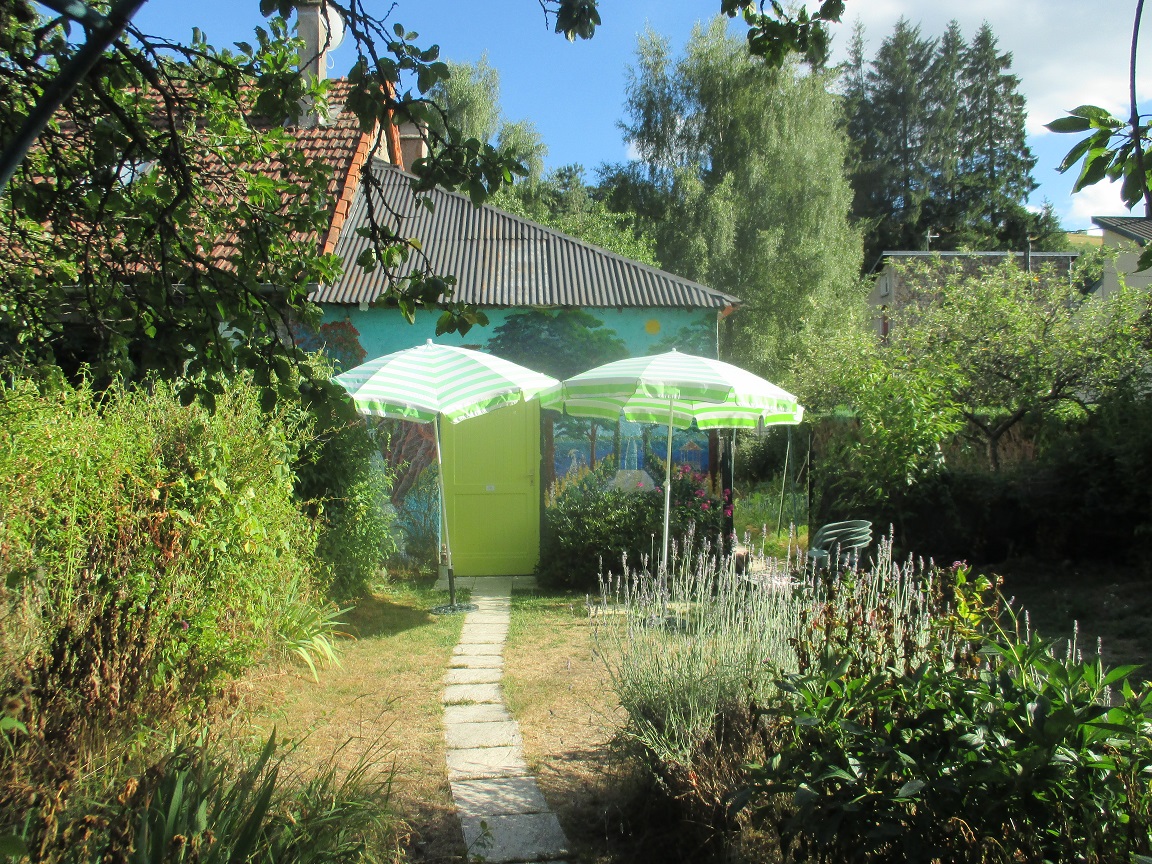 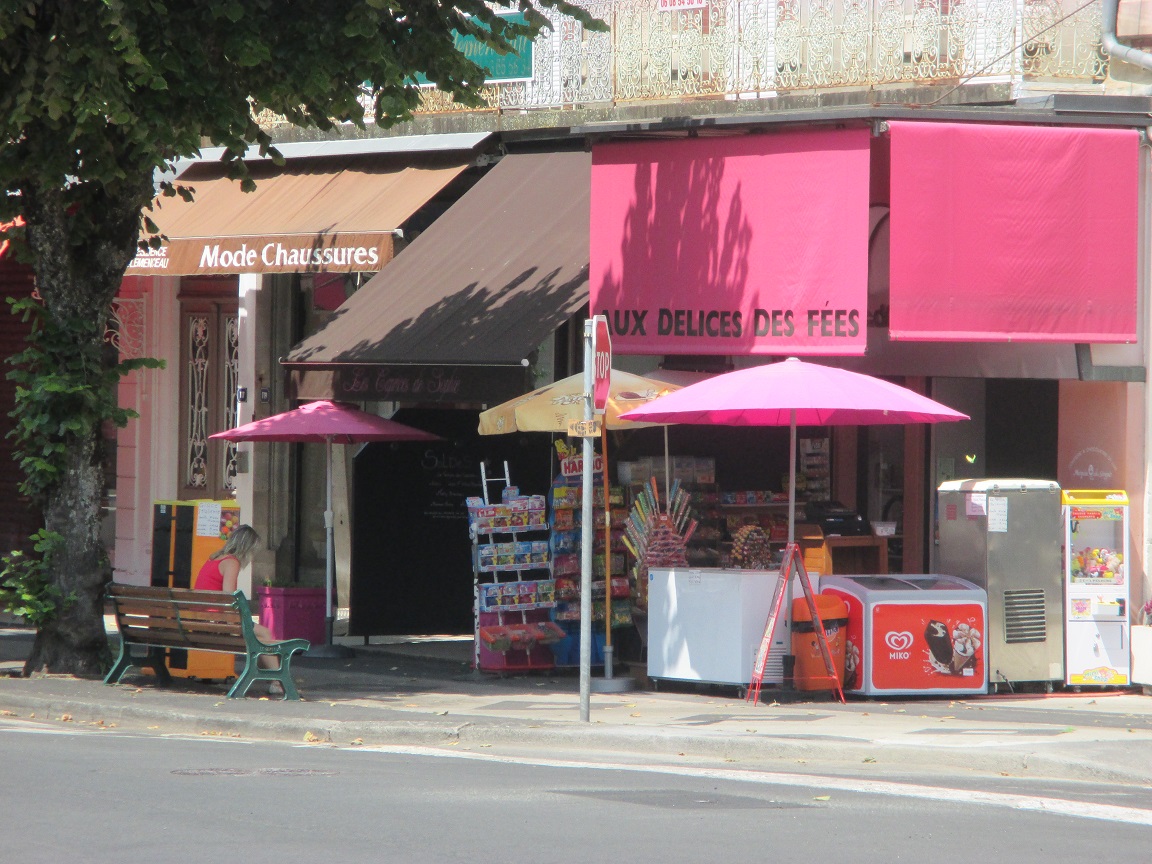 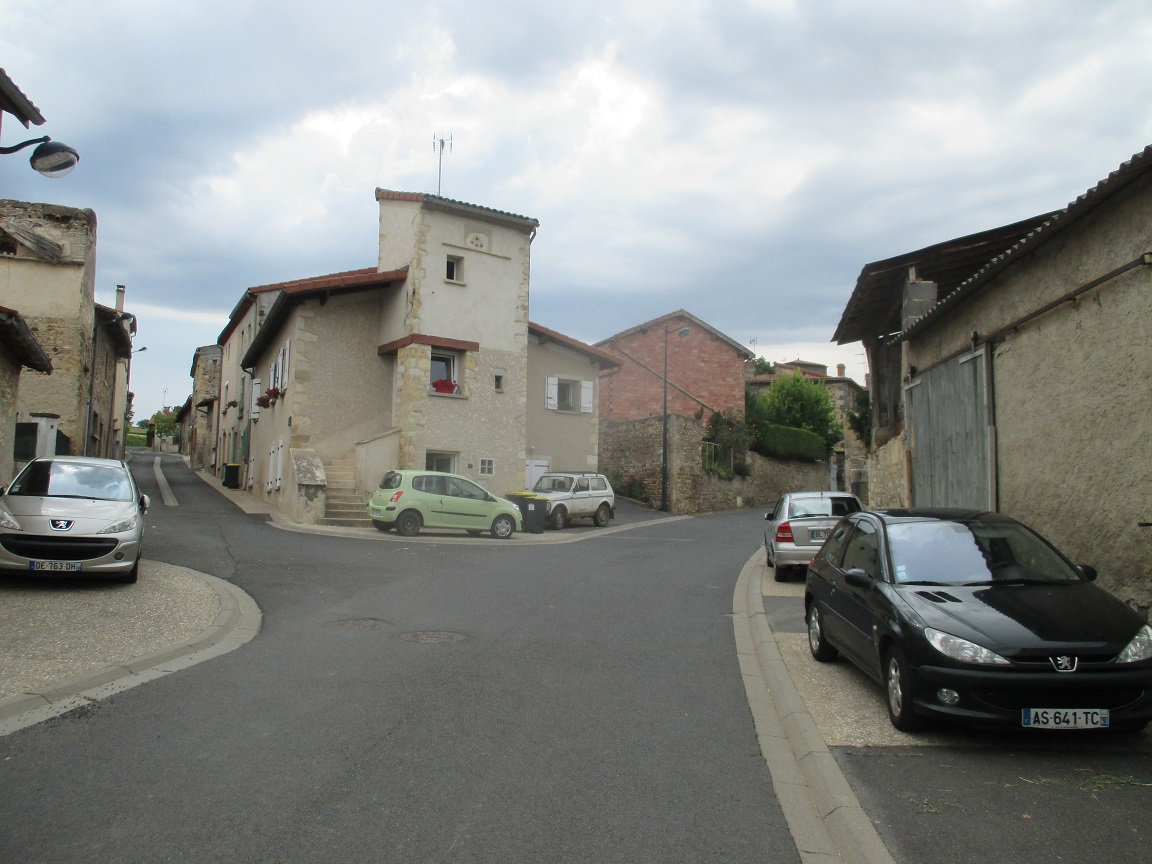 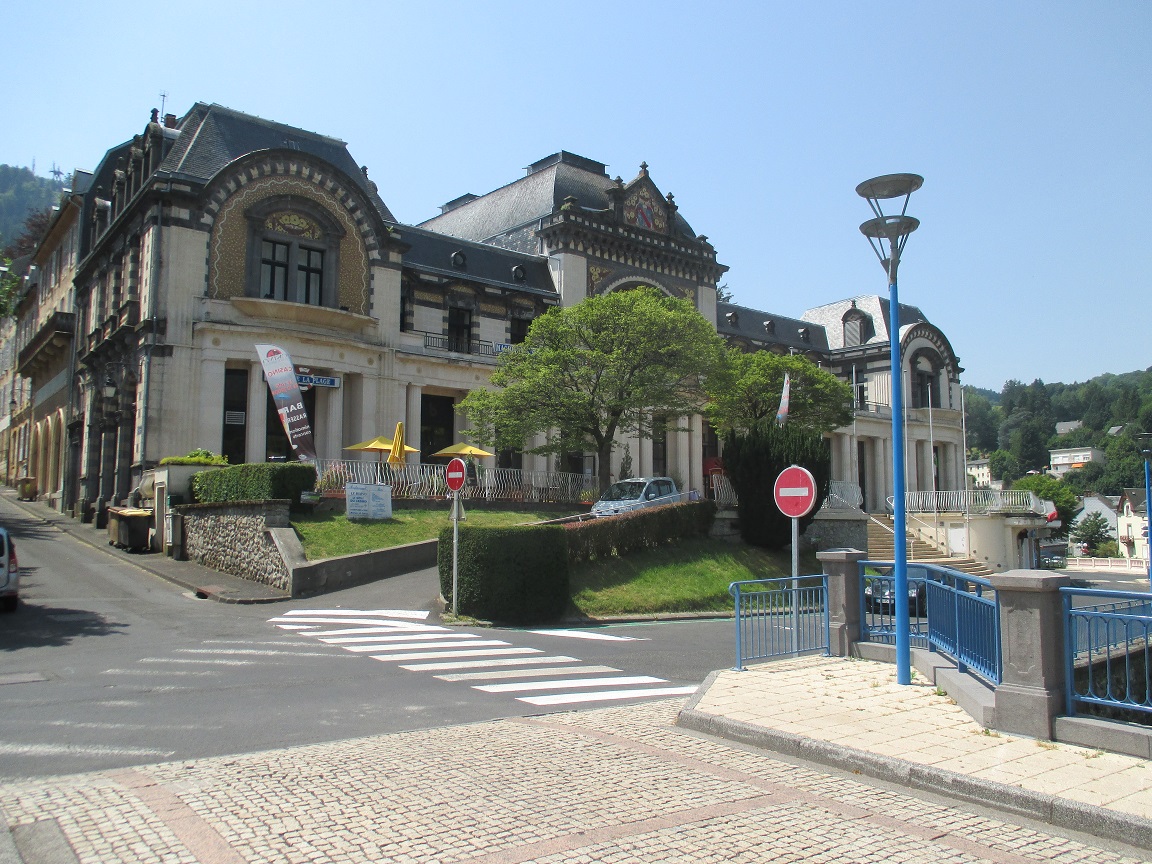 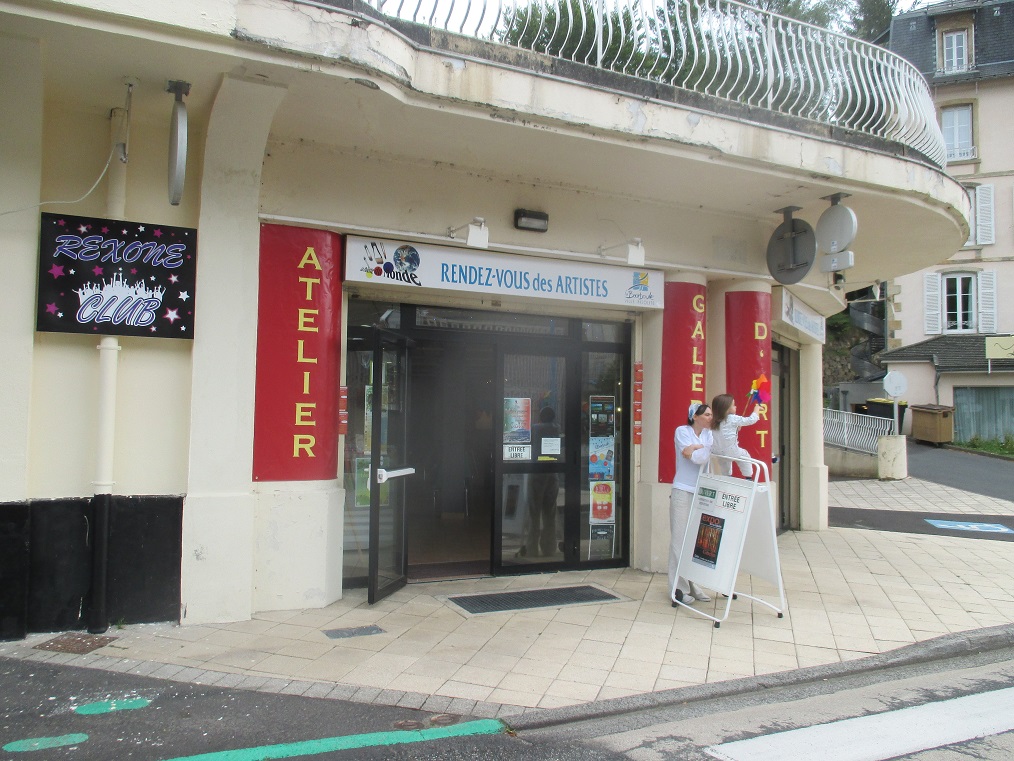 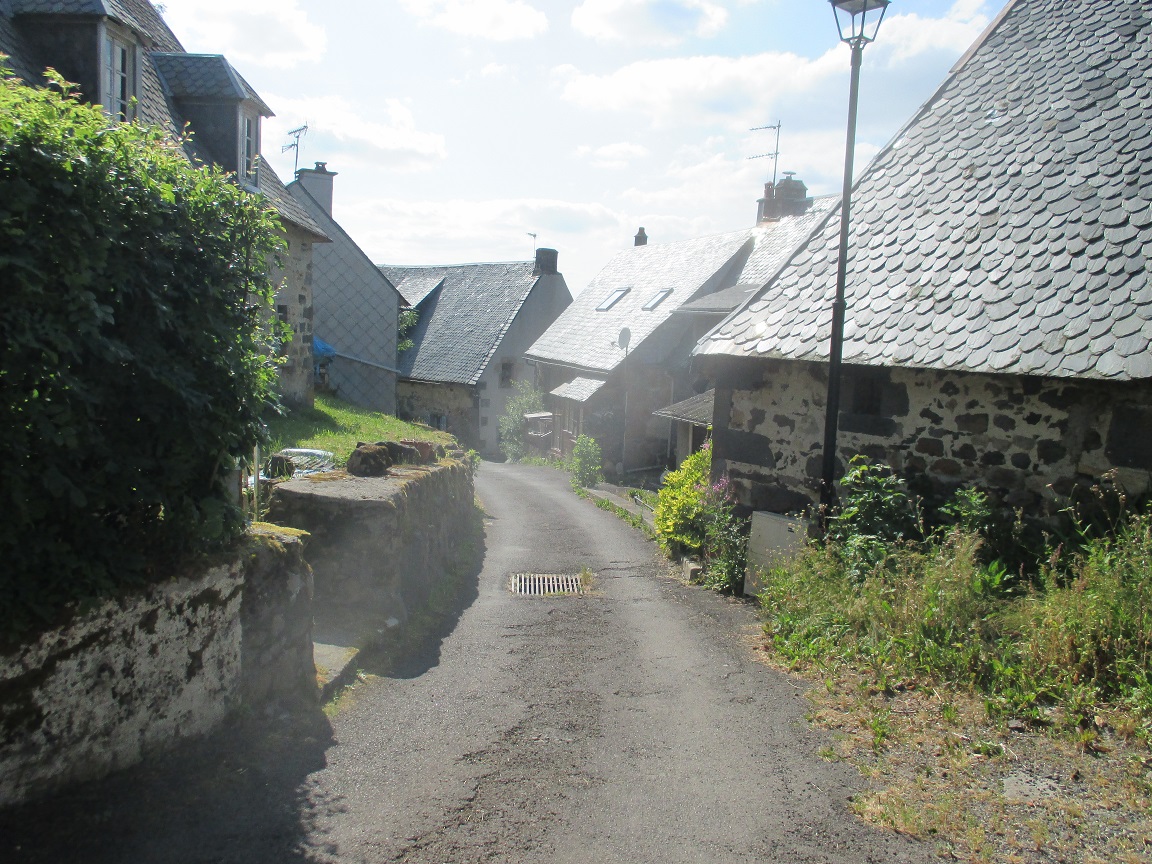 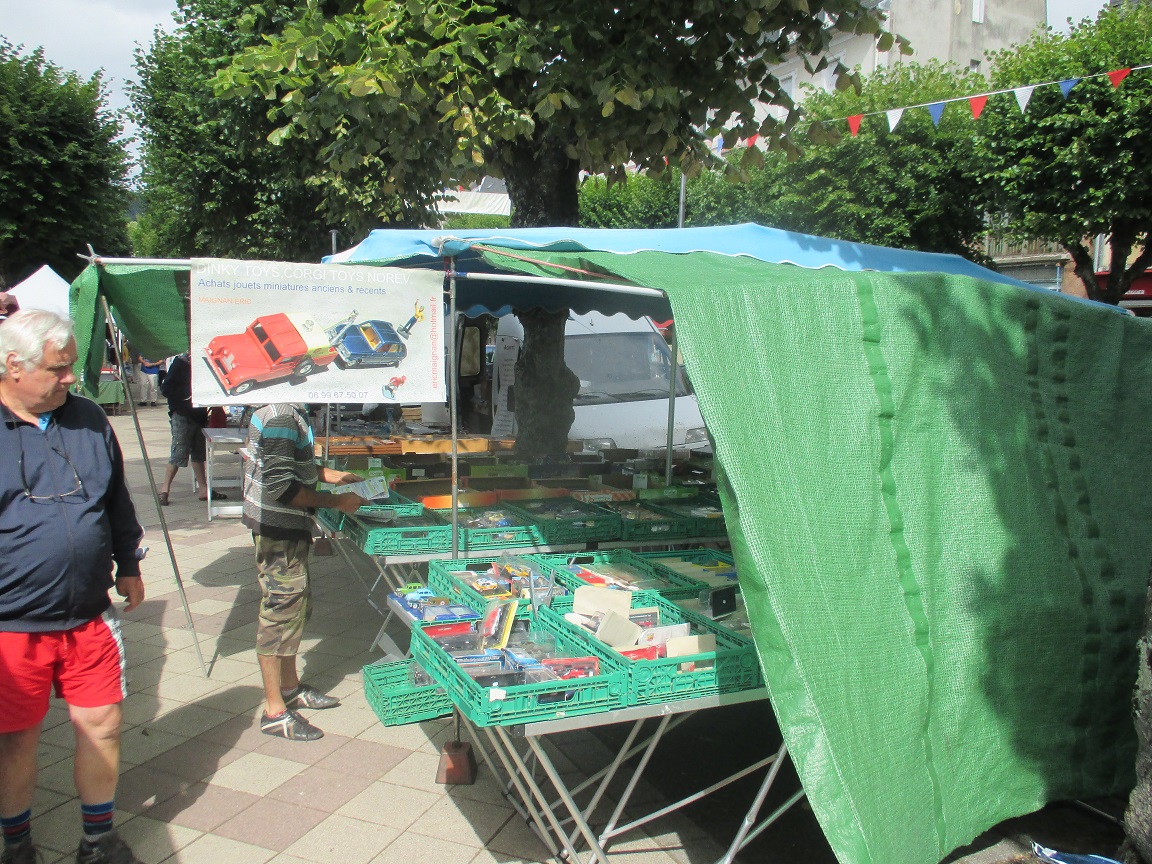 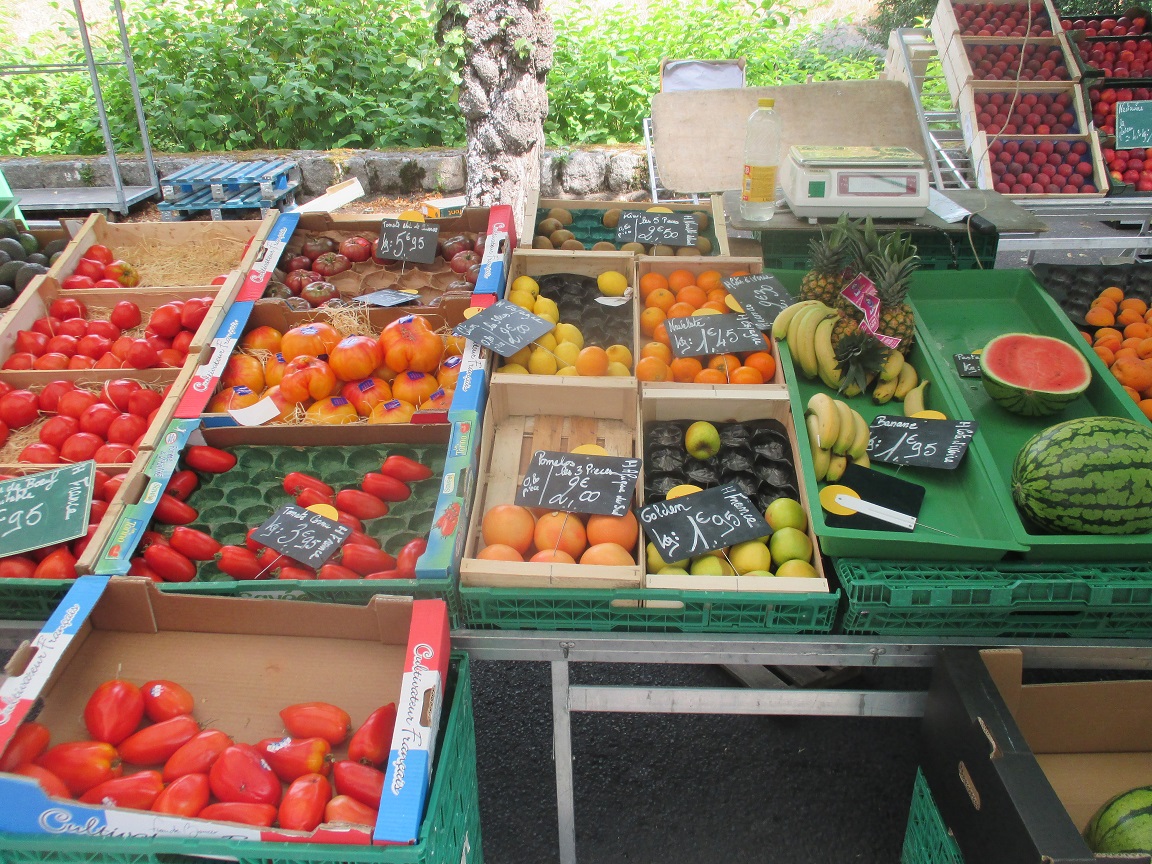 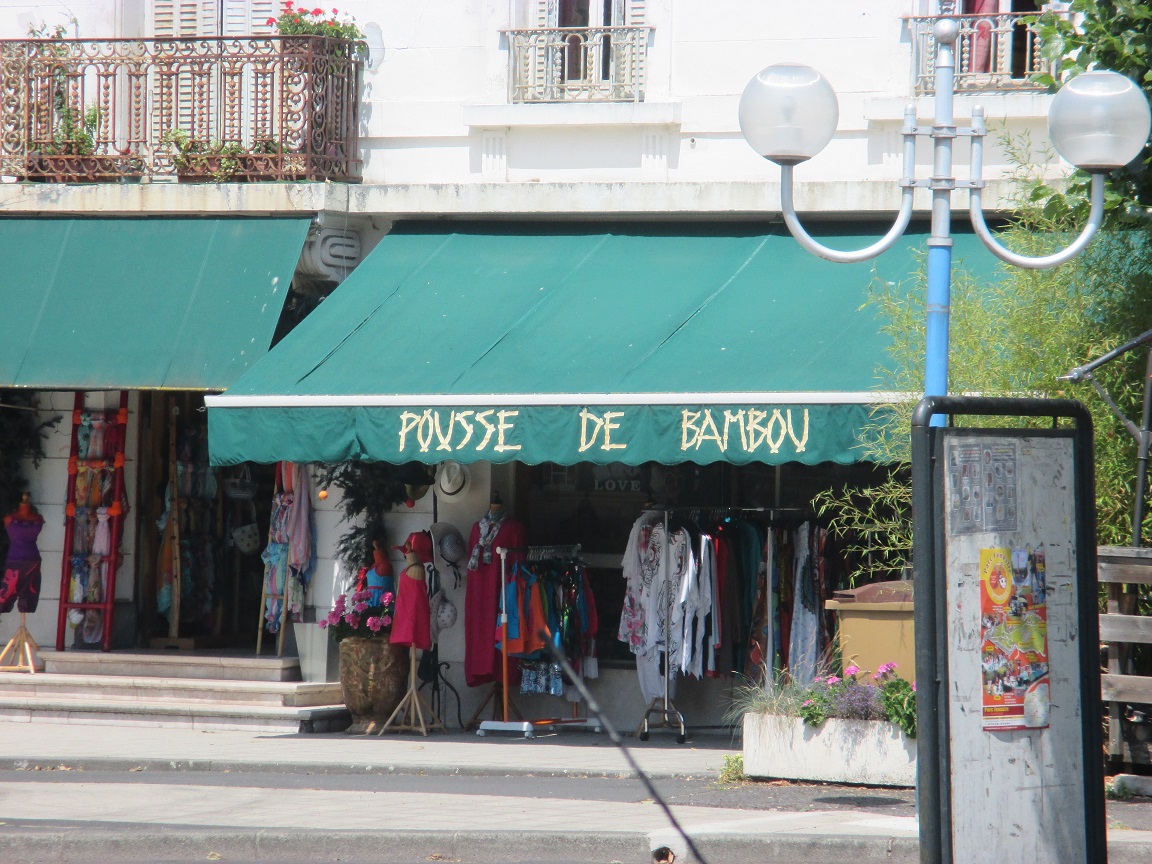 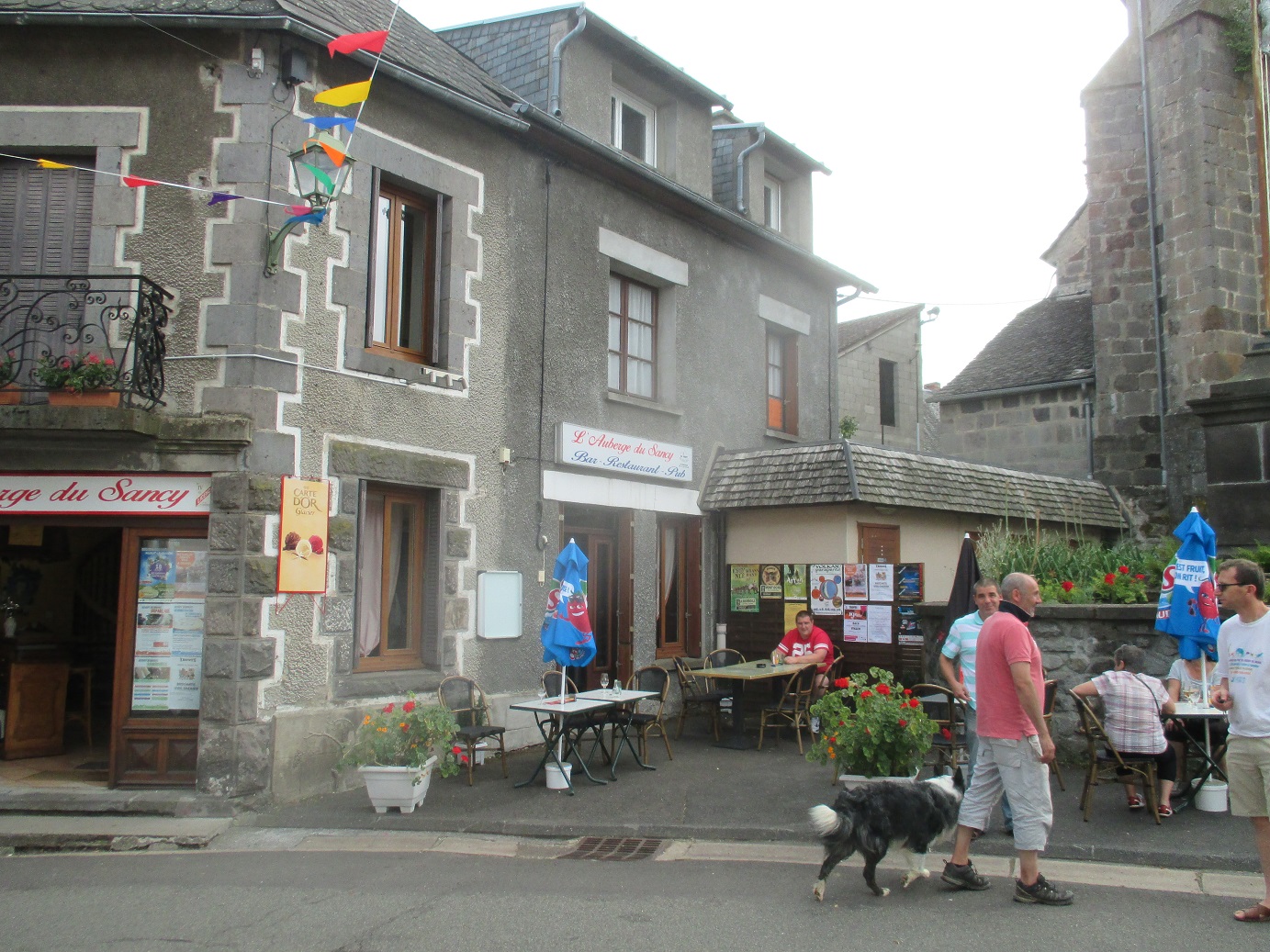 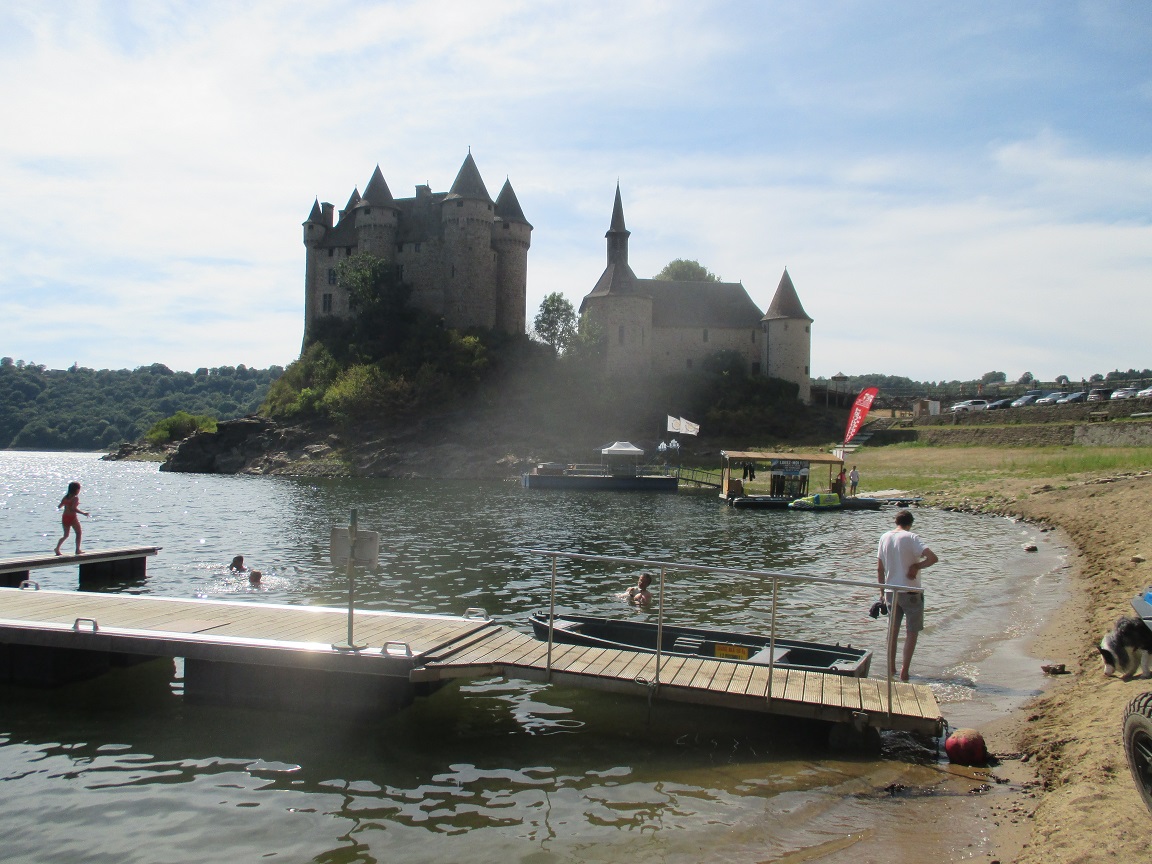 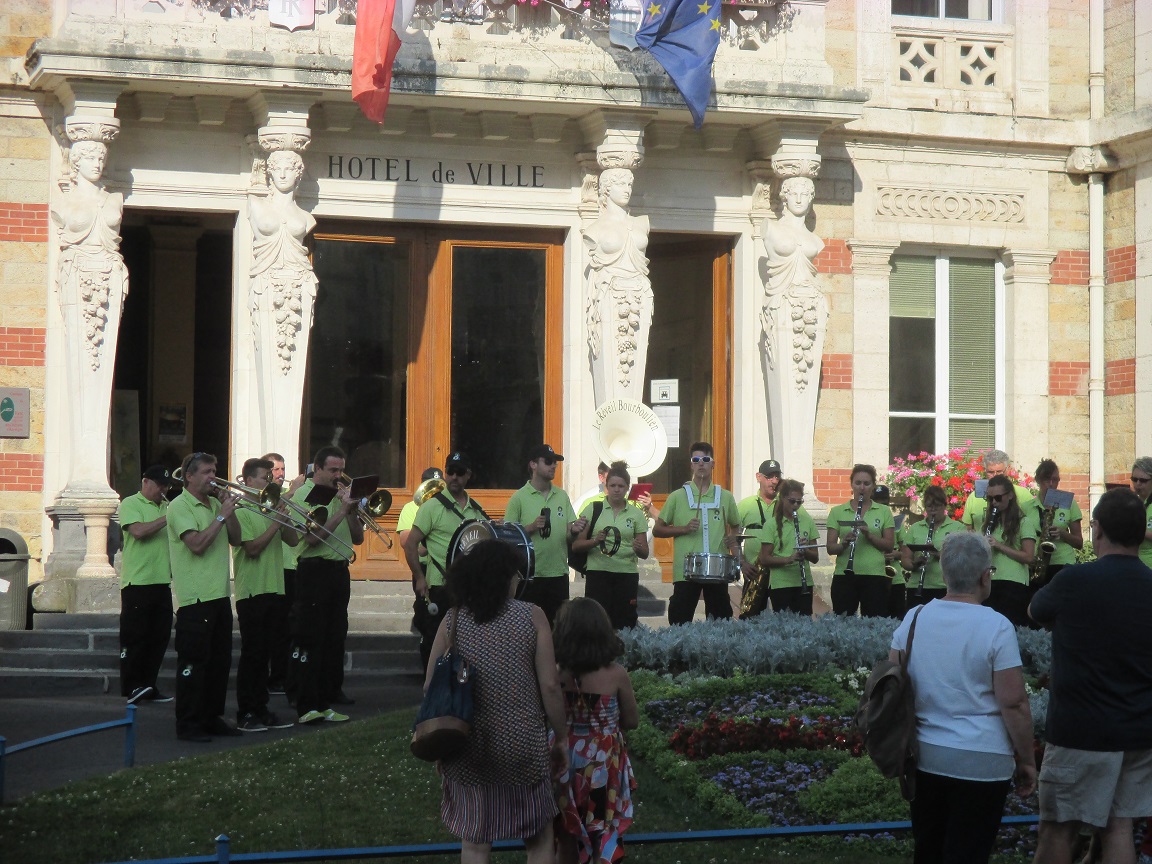 